   صندوق الأمم المتحدة للسكان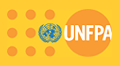 The UNFPA Country Office in Yemen Sana’a is looking to fill the post of:Post Title: Administrative AssociatePost Level: SB3 The Administrative Associate is located in Country Offices (CO) and reports to the International Operations Manager. Job PurposeThe Administrative Associate delivers quality services in HR, administration and finance to internal and external clients mastering all relevant rules, guidelines, processes and procedures. S/he takes a client-oriented results-focused approach to interpreting the rules, procedures and guidelines, providing support and guidance to the CO and UNFPA-supported projects. S/he supervises clerical and support staff. Duties and Responsibilities:Adapts processes and procedures, anticipates and manages operational requirements of programme/ project inputs under national execution in terms of personnel, sub-contracts, equipment, fellowships, study tours, and other programme and project-related events to facilitate programme/ project delivery.Prepares and monitors the administrative budget and ensures financial transactions are in accordance with UNFPA financial rules and procedures. Proposes procedures to improve internal controls and efficiency and respond to audit issues.Manages recruitment and selection process applying best practice HR tools and mechanisms, advises and briefs managers and project personnel on different types of contractual modalities, coordinates the performance appraisal process and advises on performance issues.Implements corporate systems and applications in support of finance and human resource management and country office operations, creates systems and mechanisms for effective management of UNFPA resources, and advises and trains project staff. Reviews procurement requests and initiates procurement procedures for office and projectequipment, supplies and services in a transparent and cost-effective manner; recommends procurement decisions. Contributes to the smooth running of the office by ensuring provision and maintenance of services and supplies following-up processes and maintaining up-to-date inventory and records.Reviews and prepares material for common system activities relating to common services and premises, cost recovery, privileges and immunities, entitlement and salary surveys, security etc.Work RelationsThe Administrative Associate supervises administrative and clerical staff at the CO. Internal contacts includes the International Operations Manager, the CO’s administrative management team, and the CO’s programme/ technical team.Minimum QualificationsEducation:  A university degree or equivalent in business, logistics, management, or other related field.Knowledge and Experience: Seven years of relevant experience in administration, finance or office management.Three years of experience in UN system in administration/procurement. Experience within UN is an asset.Proficiency in procurement applications and corporate IT systems.Yemeni Nationality only.Required Competencies: Values:Exemplifying integrityDemonstrating commitment to UNFPA and the UN systemEmbracing cultural diversityEmbracing changeCore Competencies:Achieving resultsBeing accountableDeveloping and applying professional expertise/ business acumenThinking analytically and strategicallyWorking in teams/ managing ourselves and our relationshipsCommunicating for impactManagerial Competencies:Providing strategic focusEngaging internal/external partners and stakeholdersLeading, developing and empowering people/ creating a culture of performanceMaking decisions and exercising judgmentFunctional Skill Set:Providing logistical supportManaging dataManaging documents, correspondence and reportsPeople Skills Recognizes & responds appropriately to the ideas, interests & concerns of others; gives credit to the contributions of others;Establishes clear performance goals, standards & responsibilities; manages them accordingly;Promotes a learning environment; facilitates the development of individual and team competencies.Managing information and work flowPlanning, organizing and multitaskingSupporting financial data analysisLanguages: Fluency in English and Arabic is required.ـــــــــــــــــــــــــــــــــــــــــــــــــــــــــــــــــــــــــــــــــــــــــــــــــــــــــــــــــــــــــــــــــUNFPA offers an attractive compensation package commensurate with qualifications and work experience. UNFPA offers equal opportunities however qualified females are strongly encouraged to apply.Please send your application with covering letter including P11 FORM:To: yemen.vac@unfpa.org or to UNFPA Address below:UNFPA Hadda’a Street behind Lazourdi HotelP O Box 7272, Sana’a,Deadline for applications: 05 May 2018Please note that only short listed candidates will be considered and notified